Publicado en Ciudad de México el 06/11/2020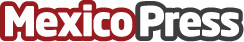 CHEFMAN presenta su exclusiva línea de teterasCHEFMAN presenta su exclusiva línea de teteras en compañía de amigos, ejecutivos de la marca y medios de comunicación en uno de los lugares más emblemáticos del bosque de Chapultepec "El Lago Restaurante". Una increíble mañana en la que los invitados pudieron disfrutar de una experiencia Mindfulness Tea de la mano de Adriana Leal vocera de Petit BambouDatos de contacto:Alejandra Armenta Becerril5575765180Nota de prensa publicada en: https://www.mexicopress.com.mx/chefman-presenta-su-exclusiva-linea-de-teteras_1 Categorías: Interiorismo Gastronomía Sociedad Consumo Jalisco Nuevo León Ciudad de México http://www.mexicopress.com.mx